§5302.  Denial, suspension, revocation or other discipline of licensees because of criminal record1.  Reasons for disciplinary action.  Licensing agencies may refuse to grant or renew, or may suspend, revoke or take other disciplinary action against any occupational license, registration or permit on the basis of the criminal history record information relating to convictions denominated in section 5301, subsection 2, but only if the licensing agency determines that the applicant, licensee, registrant or permit holder so convicted has not been sufficiently rehabilitated to warrant the public trust.  The applicant, licensee, registrant or permit holder shall bear the burden of proof that there exists sufficient rehabilitation to warrant the public trust.[PL 1989, c. 84, §2 (AMD).]2.  Reasons to be stated in writing.  The licensing agency shall explicitly state in writing the reasons for a decision which prohibits the applicant, licensee, registrant or permit holder from practicing the profession, trade or occupation if that decision is based in whole or in part on conviction of any crime described in section 5301, subsection 2.[PL 1989, c. 84, §2 (AMD).]SECTION HISTORYPL 1975, c. 150 (NEW). PL 1977, c. 287, §§2,3 (AMD). PL 1989, c. 84, §2 (AMD). The State of Maine claims a copyright in its codified statutes. If you intend to republish this material, we require that you include the following disclaimer in your publication:All copyrights and other rights to statutory text are reserved by the State of Maine. The text included in this publication reflects changes made through the First Regular Session and the First Special Session of the131st Maine Legislature and is current through November 1, 2023
                    . The text is subject to change without notice. It is a version that has not been officially certified by the Secretary of State. Refer to the Maine Revised Statutes Annotated and supplements for certified text.
                The Office of the Revisor of Statutes also requests that you send us one copy of any statutory publication you may produce. Our goal is not to restrict publishing activity, but to keep track of who is publishing what, to identify any needless duplication and to preserve the State's copyright rights.PLEASE NOTE: The Revisor's Office cannot perform research for or provide legal advice or interpretation of Maine law to the public. If you need legal assistance, please contact a qualified attorney.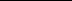 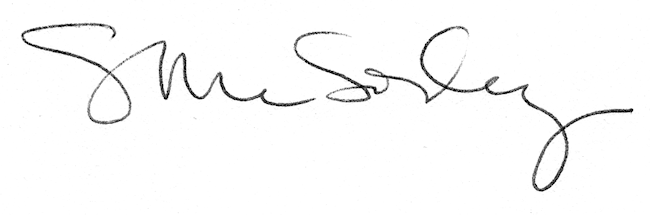 